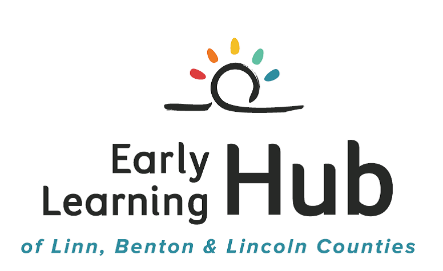 Summary of the NW Health Foundation HB+HC Communities Collaborate Grant Application, Year OneThe overall goal of the Communities Collaborate grant is to build power and improve outcomes during early childhood for children and their families most impacted by educational and health disparities. As a result of listening to our partners and parents our approach will be to increase the capacity of Hub partners to engage families, to identify potential parent leaders and then engage parents in leadership activities on boards and advisory groups. The EL Hub will continue to hold parent focus groups as a way to ensure the parent voice in Hub decision-making and we will provide incentives and address barriers to participation such as transportation and childcare.Goal 1: Increase the capacity of culturally-specific EL Hub partner organizations to engage familiesHire a Parent Engagement Coordinator Provide 8 monthly Parent Engagement and Capacity Building Trainings for culturally-specific partners in each county:Simultaneous and translation servicesPopular Education MethodsPeer support for partner agenciesParent volunteer programsFamily engagement Advocacy and civic participationLeadershipCollaboration Goal 2: Build relationships with parents/families who are participating with community-specific partners and who are interested in engaging as leaders, advocates and/or civic participantsConduct quarterly Parent Focus Groups for parent voice in EL Hub decision-making and to identify leadersDevelop a Parent Leadership Development Training Plan to implement in Year 2 Goal 3: Increase the capacity of the EL Hub for unified change locally, in the tri-counties, and in the regionSurvey EL Hub partners for current parent advisory meetings and assess willingness to add agenda topics specific to EL Hub needsIncrease the use of civic engagement and advocacy strategies for creating positive changes for childrenTimeline: December 2015: NW Health Foundation announces awardsJanuary 2016: Year 1 of  the Communities Collaborate grant period beginsSummer 2016: Interim Report and Application for Year 2 of the Communities Collaborate grantJanuary 2017: Year 2 of the Communities Collaborate grant starts